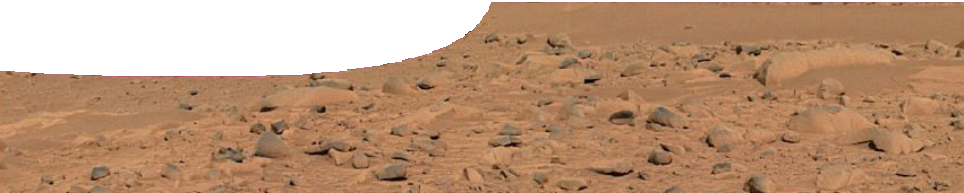 ComponentsPurposeTo Explore environmental circumstances under which life might exist.Activity summaryOutcomesStudents:describe some similarities and differences between environments on Earth, andcompare major environmental factors that support life on Earth, to conditions on Mars.Technical requirementsThe learning object requires Adobe Flash Player version 8 or later (this is a free download from www. adobe.com). It can be placed on a web or file-server and run either locally or remotely in a web browser.The guide and worksheets require Adobe Reader which is a free download  from  www.adobe.com. The worksheets are also provided in Microsoft Word format.About the Eco-explorer learning objectEco-explorer allows students to select from images of Earth environments and display information on atmospheric composition, pressure, temperature, moisture and gravity. It also provides a subjective measurement of the abundance of life. Environments include: Antarctica, cave, coastal, city, desert, mountain, rainforest and volcanic pool.The abundance of life is affected by humidity, sunlight, and temperature. Lower readings for the abundance of life are in areas of low moisture and low light. The life reading for the volcanic poolis very low because of high water temperature and presence of toxic gases. Only highly adapted organisms can survive in this environment.An unlabelled image of the surface of Mars is included to provide a contrast in readings. It also challenges students to account for differences within the context of the existence of life on other planets.Associated SPICE resourcesLife in the Solar System 2: Exploring environments may be used in conjunction with related SPICE resources.AcknowledgementsDesigned and developed by the Centre for Learning Technology, The University of Western Australia.Production team: Leanne Bartoll, Alwyn Evans,  Bob Fitzpatrick, Trevor Hutchison, Paul Luckas, Paul Ricketts, Jodie Ween and Michael Wheatley, with thanks to Roger Dickinson, Jenny Gull and Wendy Sanderson.List of imagesLemaire Channel, Antarctica (photo by Frank Wheatley)Jenolan Caves, New South Wales (photo by Paul Ricketts)Namib Desert (photo by Tjeerd Wiersma, CC-BY-2.0, commons.wikimedia.org/wiki/Image:Namibian_ Desert.jpg)Forest, New South Wales (photo by Paul Ricketts)Perth city skyline at night (photo by Paul Ricketts)Rottnest Island coastline (photo by Paul Ricketts)The Eastern Hills, Mars, photographed by Mars Rover Spirit (NASA/JPL, photojournal.jpl.nasa.gov/catalog/ pia05593)Blue Mountains, New South Wales (photo by Paul Ricketts)A volcanic pool in Yellowstone National Park (photo by James Taylor, used under licence from Stock. xchng, www.sxc.hu/photo/800999)SPICE resources and copyrightAll SPICE resources are available from the Centre for Learning Technology at The University of Western Australia (“UWA”). Selected SPICE resources are available through the websites of Australian State and Territory Education Authorities.Copyright of SPICE Resources belongs to The University of Western Australia unless otherwise indicated.Teachers and students at Australian schools are granted permission to reproduce, edit, recompile and include in derivative works the resources subject to conditions detailed at spice.wa.edu.au/usage.All questions involving copyright and use should be directed to SPICE at UWA.Web: spice.wa.edu.au Email: spice@uwa.edu.au Phone: (08) 6488 3917Centre for Learning Technology (M016) The University of Western Australia35 Stirling HighwayCrawley WA 6009NAMEDESCRIPTIONAUDIENCE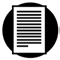 Exploring environmentsteacher guideThe guide provides information about how to use the learning object in this resource.teachers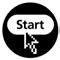 Eco-explorerlearning objectStudents interact with the learning object to Exploreenvironmental conditions under which life might exist.students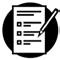 Exploring environments 1worksheetThis detailed worksheet leads students through the activity below.studentsExploring environments 2worksheetAn open worksheet allows students to arrive at conclusions about planetary conditions.studentsACTIVITYPOSSIBLE STRATEGYStudents use the Eco-explorer learning object to explore images of Earth environments. Using output provided by Eco-explorer, students quantify similarities and differences while responding to questions posed on the worksheet.individually or in pairsDESCRIPTIONLEARNING PURPOSELife in the Solar SystemThis learning pathway combines a number of SPICE resources to address the topic of the search for life in the Solar System.Life in the Solar System 1: Conditions for lifeA presentation challenges students to think about where life is found.EngageLife in the Solar System 2: Exploring environmentsStudents explore different environments to compare surface conditions and abundance of life.ExploreLife in the Solar System 3: Planetary atmospheresStudents compare atmospheric conditions on various bodies in the Solar System.ExplainLife in the Solar System 4: Life under extreme conditionsLife exists in extreme environments on Earth, which suggests that it may also be found in unknown environments in space.Elaborate